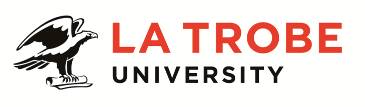 Further information about:La Trobe University - http://www.latrobe.edu.au/about 	College of Science, Health and Engineering – http://latrobe.edu.au/ For enquiries only contact:Prof Nick Bond, TEL: 02 60249640 Email: n.bond@latrobe.edu.auPosition Context Level C – Senior Research Fellow This position will provide the successful applicant with an exciting opportunity to work within the School of Life Sciences at La Trobe University at the Albury-Wodonga or Mildura campus, as a member of the School’s dedicated freshwater ecology research team. The successful applicant will have a demonstrated strong track record of research expertise conducting high quality research that is respected and valued by a broad range of public and industry stakeholders, in either hydrology and/or ecology of river, wetland or floodplain ecosystems.As a senior research fellow, the successful applicant will make independent and original contributions to the research effort within their field of expertise. Reporting to the Director, they will play a major role in research including the exercise of some leadership in research. This role presents a unique opportunity for an enthusiastic scientist to further their career and develop new and exciting research opportunities through the strong collaborative network of research academics within the school and across the University.Duties at this level may include: Conduct and lead outstanding innovative research and produce high impact conference papers and publications arising from the research. Play a significant role in research projects including leadership of research teams and/or management of projects.Supervise research support and administrative staff involved in research and, where appropriate, supervise the research of less senior research-only colleagues. Contribute to and lead applications to secure research funding from contracts/grants/consultancies Supervise Higher Degree by Research (HDR), honours and postgraduate students and research projects. Actively engage and build partnerships with industry and government on major research issues.Develop a limited amount of research related material for teaching or other purposes. Contribute to building a robust and ambitious research culture within La Trobe.Be involved in professional activities including attendance at conferences and seminars in field of expertise. Contribute to knowledge and knowledge transfer, at a local and/or nationally significant level.Attend to effective and efficient performance of allocated leadership and administrative functions primarily connected with the area of research.Undertake other duties commensurate with the classification and scope of the position as required by the Centre Director or Head of School.	Key Selection Criteria ESSENTIALCompletion of a PhD or equivalent accreditation and standing together with subsequent research experience. A record of high level scholarly research, as evidenced by the impact and significance of research outcomes. Strong record of publications in high quality peer-reviewed journals, conference papers, reports in the relevant discipline area. A proven record of successful supervision to completion of Honours, Masters and PhD students. Demonstrated record of achievement as a leading practitioner with a reputation for skills, knowledge and expertise at a state/national level.Experience in the preparation of research proposal submissions to external funding bodies and evidence of success in securing funding. High level analytical capability with an ability to communicate complex information clearly both orally and in writing.Demonstrated ability to build relationships with a range of industry partners locally and/or nationally. Demonstrated ability to work as a member of a team in a co-operative and collegial manner. Excellent interpersonal skills, especially the capacity to work collaboratively and cooperatively in small teams.DESIRABLE Graduate Certificate in Higher Education or evidence of equivalent professional preparation for HE teaching Other relevant informationThe position description is indicative of the initial expectation of the role and subject to changes to University goals and priorities, activities or focus of the job.Essential Compliance RequirementsTo hold this La Trobe University position the occupant must:hold, or be willing to undertake and pass, a Victorian Working With Children Check; ANDtake personal accountability to comply with all University policies, procedures and legislative or regulatory obligations; including but not limited to TEQSA and the Higher Education Threshold Standards.  La Trobe Cultural QualitiesOur cultural qualities underpin everything we do. As we work towards realising the strategic goals of the University we strive to work in a way which is aligned to our four cultural qualities:We are Connected:  We connect to the world outside — the students and communities we serve, both locally and globally.We are Innovative:  We tackle the big issues of our time to transform the lives of our students and society. We are Accountable:  We strive for excellence in everything we do. We hold each other and ourselves to account, and work to the highest standard.We Care:  We care about what we do and why we do it. We believe in the power of education and research to transform lives and global society. We care about being the difference in the lives of our students and communities.For Human Resource Use OnlyInitials:		Date:Position DescriptionResearch only – Senior Research FellowResearch only – Senior Research FellowPosition No:NewDepartment:School:Life SciencesCampus/Location:Albury-Wodonga or MilduraClassification:LEVEL C – Senior Research FellowEmployment Type:5 years Fixed Term, Full TimePosition Supervisor: Number:Centre Director50039704Other Benefits:http://www.latrobe.edu.au/jobs/working/benefits Position Description